Załącznik nr – 3Dla dzieci chętnychZnajdź 2 takie same choinki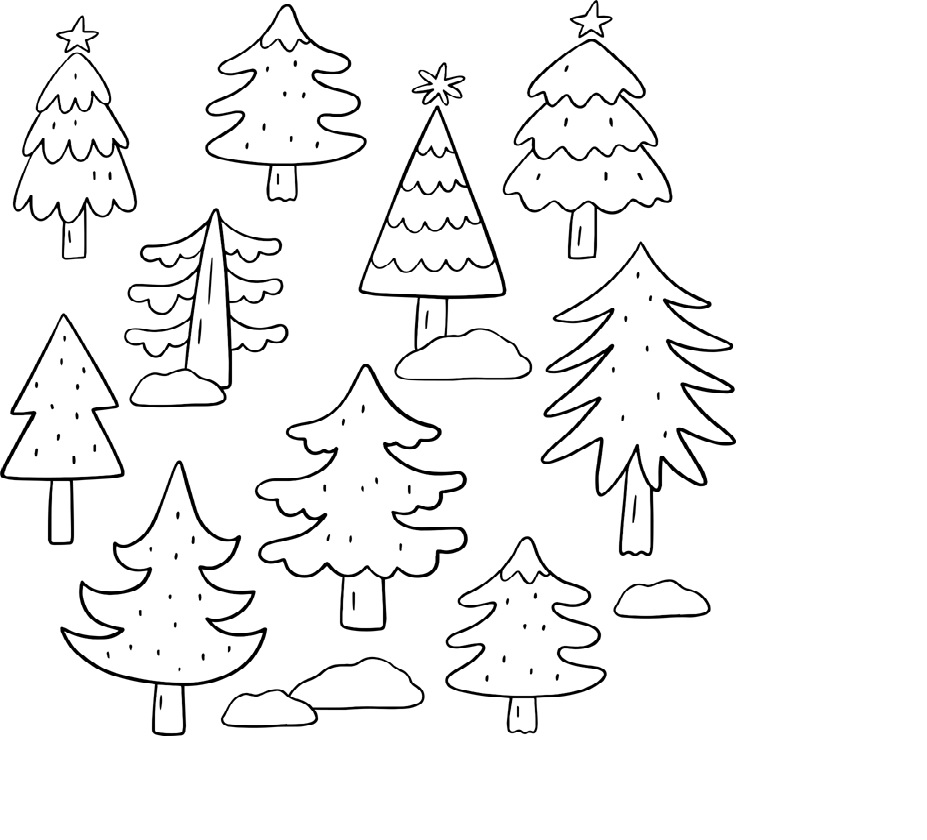 Pokoloruj choinkę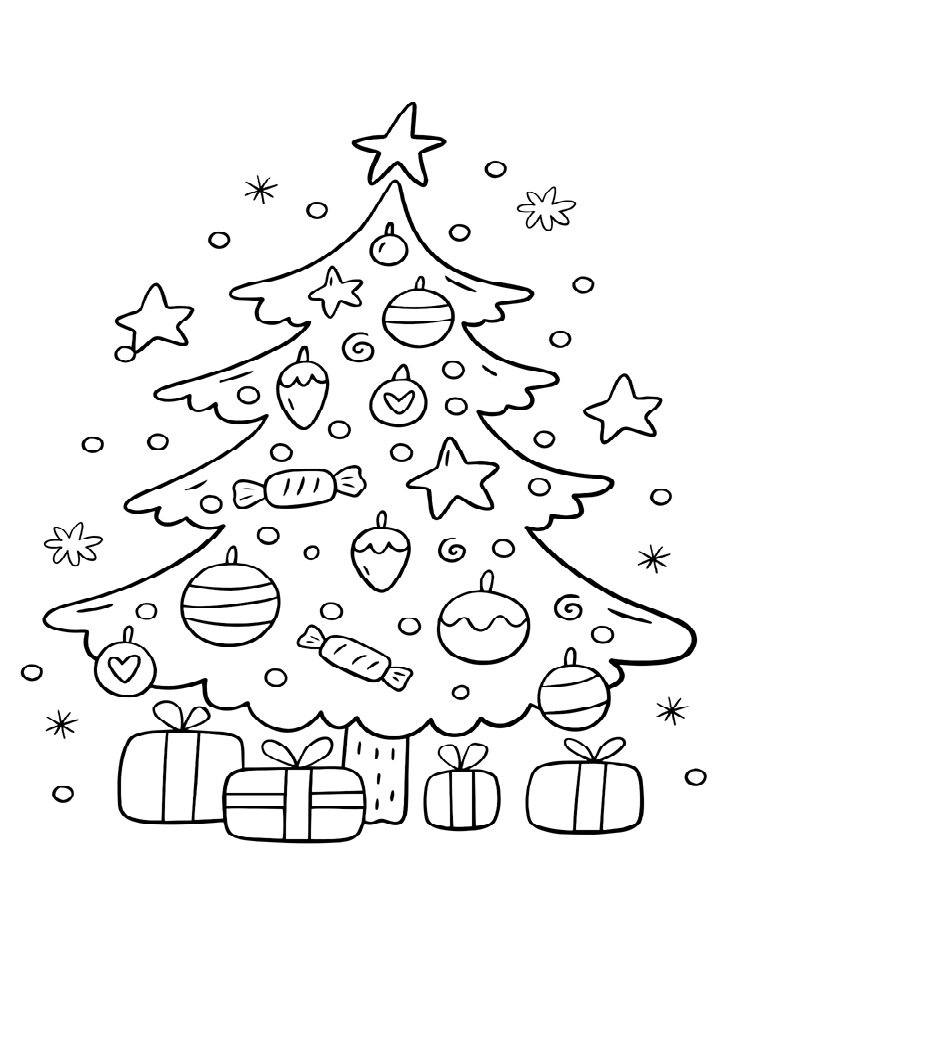 